McCann Publications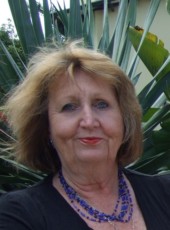 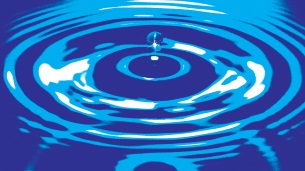 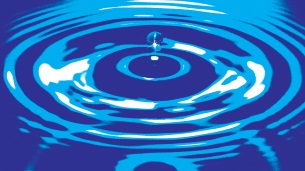 Email: jean.mccann@xtra.net.nzLevel 3 Issue: AS 91431    The on-going deterioration and future sustainability of the Great Barrier Reef.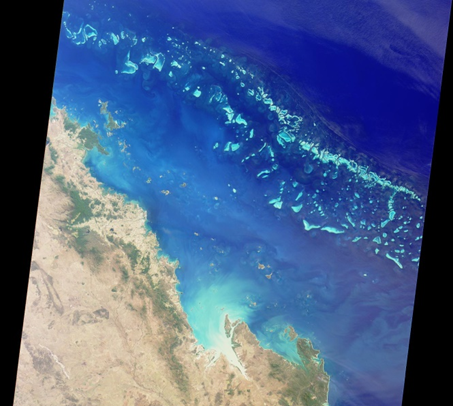 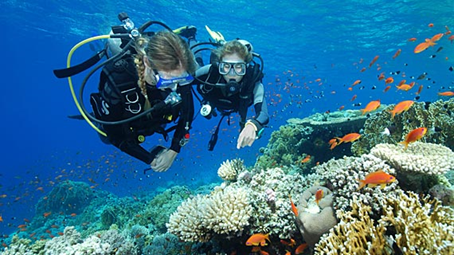 A fascinating issue which will fully engage your students’ attention! Show your students David Attenborough’s series on the Great Barrier Reef as an Introduction to the Issue https://www.youtube.com/watch?v=zW1uLmsUsh0This can be used as a stand-alone Assessment Task or as a companion to L3 Global Topic of Tropical Coral Reefs. Why? Internal Standards take up too much teaching time in Level 3 which teachers and students can ill afford. Why not use the same topic for two standards. All the work is done for you. This is a new resource comprising:A guide for Teachers covering the “how to” with a cover page with the marking criteria.A marking schedule with full explanation of how to interpret the standard and differentiate between the grades.A colourful assessment resource for students with internet sites for further individual student research. An assessment task with full explanations for students.This assessment package has everything and has been carefully compiled to meet NZQA standards. A total of $60 for all the resources. Order today.jean.mccann@xtra.co.nz 